ЭМИТЕНТ: ________________________________________________________________________________________________(полное наименование эмитента)2. Данные об уполномоченном представителе лица, со счета которого списываются (на счет которого зачисляются ценные бумаги)4. Настоящим просим совершить операцию с ценными бумагами:        по зачислению на лицевой счет номинального держателя центрального депозитария  по списанию с лицевого счета номинального держателя центрального депозитарияРаспоряжение предоставлено:      	___________________________________________________                                (подпись, Ф.И.О.)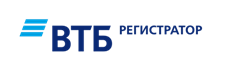 www.vtbreg.ru(495)787-44-83РАСПОРЯЖЕНИЕ О ПРОВЕДЕНИИ ОПЕРАЦИИ В РЕЕСТРЕ         ПО СЧЕТУ ЦЕНТРАЛЬНОГО ДЕПОЗИТАРИЯВх. №Вх. №ДатаДатаДатаПринялПринялИсполнил1. Сведения о лице, подавшем распоряжение, со счета которого списываются ценные бумаги (на счет которого зачисляются ценные бумаги):1. Сведения о лице, подавшем распоряжение, со счета которого списываются ценные бумаги (на счет которого зачисляются ценные бумаги):1. Сведения о лице, подавшем распоряжение, со счета которого списываются ценные бумаги (на счет которого зачисляются ценные бумаги):1. Сведения о лице, подавшем распоряжение, со счета которого списываются ценные бумаги (на счет которого зачисляются ценные бумаги):1. Сведения о лице, подавшем распоряжение, со счета которого списываются ценные бумаги (на счет которого зачисляются ценные бумаги):1. Сведения о лице, подавшем распоряжение, со счета которого списываются ценные бумаги (на счет которого зачисляются ценные бумаги):№ лицевого счета№ лицевого счета№ лицевого счета владелец номинальный  держатель номинальный  держатель доверительный управляющий доверительный управляющий депозитный счет депозитный счет депозитный счет депозитный счет казначейский счет эмитента казначейский счет эмитента казначейский счет эмитента инвестиционного товарищества                                инвестиционного товарищества                                  эскроу-агент   эскроу-агент иной____________ иной____________ иной____________ иной____________Ф.И.О. / Полное наименованиеФ.И.О. / Полное наименованиеНаименование документа (вид)удостоверяющего личностьНаименование документа (вид)удостоверяющего личностьСерия, номер документа (ОГРН)Серия, номер документа (ОГРН)Дата выдачи (присвоения)Дата выдачи (присвоения)Дата выдачи (присвоения)Наименование органа, осуществившего выдачу/регистрацию документаНаименование органа, осуществившего выдачу/регистрацию документаКод подразделенияКод подразделенияНаименование органа, осуществившего выдачу/регистрацию документаНаименование органа, осуществившего выдачу/регистрацию документаФ.И.О. Ф.И.О. Ф.И.О. Ф.И.О. Ф.И.О. Ф.И.О. Ф.И.О. Ф.И.О. Ф.И.О. Ф.И.О. Наименование документа (вид)удостоверяющего личностьНаименование документа (вид)удостоверяющего личностьСерия, номер документаСерия, номер документаДата выдачиДата выдачиДата выдачиНаименование органа, осуществившего выдачу документаНаименование органа, осуществившего выдачу документаКод подразделенияКод подразделенияКод подразделенияНаименование органа, осуществившего выдачу документаНаименование органа, осуществившего выдачу документаОснование полномочийОснование полномочий3. Центральный депозитарий3. Центральный депозитарий3. Центральный депозитарий3. Центральный депозитарий№ лицевого счета№ лицевого счета8888 номинальный держатель центральный депозитарий номинальный держатель центральный депозитарий номинальный держатель центральный депозитарийФ.И.О. / Полное наименование: Небанковская кредитная организация акционерное общество "Национальный расчетный депозитарий" Небанковская кредитная организация акционерное общество "Национальный расчетный депозитарий" Небанковская кредитная организация акционерное общество "Национальный расчетный депозитарий" Небанковская кредитная организация акционерное общество "Национальный расчетный депозитарий" Небанковская кредитная организация акционерное общество "Национальный расчетный депозитарий" Небанковская кредитная организация акционерное общество "Национальный расчетный депозитарий" Небанковская кредитная организация акционерное общество "Национальный расчетный депозитарий" Небанковская кредитная организация акционерное общество "Национальный расчетный депозитарий" Небанковская кредитная организация акционерное общество "Национальный расчетный депозитарий" Серия, номер (ОГРН)1027739132563102773913256310277391325631027739132563Дата присвоенияДата присвоенияДата присвоенияДата присвоения30.08.2002 гВидкатегория (тип)категория (тип)регистрационный номер выпуска ценных бумаг (индивидуальный код дополнительного выпуска при наличии)Вид(акции/облигации)категория (тип)категория (тип)(обыкновенные/привилегированные)регистрационный номер выпуска ценных бумаг (индивидуальный код дополнительного выпуска при наличии) не обременены обязательствами не обременены обязательствами не обременены обязательствами обременены обязательствами (вид обременения, основание обременения):  обременены обязательствами (вид обременения, основание обременения):  обременены обязательствами (вид обременения, основание обременения):  обременены обязательствами (вид обременения, основание обременения):  не обременены обязательствами не обременены обязательствами не обременены обязательствамиКоличество   ____________________(_____________________________________________________________________) шт.Количество   ____________________(_____________________________________________________________________) шт.Количество   ____________________(_____________________________________________________________________) шт.Количество   ____________________(_____________________________________________________________________) шт.Количество   ____________________(_____________________________________________________________________) шт.Количество   ____________________(_____________________________________________________________________) шт.Количество   ____________________(_____________________________________________________________________) шт.                                                                                                                                            (прописью)                                                                                                                                             (прописью)                                                                                                                                             (прописью)                                                                                                                                             (прописью)                                                                                                                                             (прописью)                                                                                                                                             (прописью)                                                                                                                                             (прописью) Основания передачи ценных бумаг: Основания передачи ценных бумаг: Основания передачи ценных бумаг: Основания передачи ценных бумаг: Основания передачи ценных бумаг: Основания передачи ценных бумаг: Основания передачи ценных бумаг:                                                                   (наименование и реквизиты договоров и/или других документов)                                                                  (наименование и реквизиты договоров и/или других документов)                                                                  (наименование и реквизиты договоров и/или других документов)                                                                  (наименование и реквизиты договоров и/или других документов)                                                                  (наименование и реквизиты договоров и/или других документов)                                                                  (наименование и реквизиты договоров и/или других документов)                                                                  (наименование и реквизиты договоров и/или других документов)Референс (уникальный идентификационный номер): Референс (уникальный идентификационный номер): Референс (уникальный идентификационный номер): Референс (уникальный идентификационный номер): Референс (уникальный идентификационный номер): Референс (уникальный идентификационный номер): Референс (уникальный идентификационный номер): Наименование владельца или доверительного управляющего:Наименование владельца или доверительного управляющего:Наименование владельца или доверительного управляющего:Наименование владельца или доверительного управляющего:Наименование владельца или доверительного управляющего:Наименование владельца или доверительного управляющего:Наименование владельца или доверительного управляющего:Подпись лица, со счета которого списываются ценные бумаги (на счет которого зачисляются ценные бумаги)/(Уполномоченного представителя)__________________________________________ «_____» __________ 20___г.                                                                  (номер и дата доверенности)_________________________________/_________________________________(подпись              М.П.            Ф.И.О.)Подпись лица, в пользу которого устанавливается обременение (Уполномоченного представителя)___________________________________ «_____» __________ 20___г.                                                                   (номер и дата доверенности)______________________________/______________________________(подпись              М.П.            Ф.И.О.)Подпись _______________________________________________________________________Ф.И.О. совершена в присутствии работника АО ВТБ Регистратор________________________________________________________________(Ф.И.О., подпись работника АО ВТБ Регистратор)